Automotive Engines Theory and Servicing 10th EditionChapter 10 – Diesel Engine Operation and DiagnosisLesson PlanCHAPTER SUMMARY: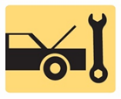 1. Diesel Engines, Three Phases of Combustion, Fuel Tank and Lift Pump, and Injection Pump2. Engine-Driven Vacuum Pump, HEUI System, Diesel Injector Nozzles, and Glow Plugs 3. Diesel Fuel Heaters, Accelerator Pedal Position Sensor, and Diesel Engine Turbochargers4. Exhaust Gas Recirculation, Diesel Particulate Matter, and Diesel Oxidation Catalyst5. Diesel Exhaust Particulate Filter and Selective Catalytic Reduction6. Diesel Performance Diagnosis, Compression Testing, and Glow Plug Resistance Balance Test7. Injector Pop Testing and Diesel Emission Testing_____________________________________________________________________________________OBJECTIVES: 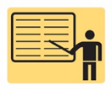 1. State the characteristics of diesel engines.2. Describe the fuel tank, lift pump, injection pump, and engine-driven vacuum pump.3. Explain the HEUI system.4. Discuss the purpose of glow plugs, diesel fuel heaters, diesel injector nozzles, and accelerator pedal position sensors.5. Explain the purpose of diesel engine turbochargers.6. Discuss the purpose of the exhaust gas recirculation system, selective catalytic reduction, and diesel oxidation catalysts.7. Explain diesel particulate matter, and discuss the function of diesel exhaust particulate filters and selective catalytic reduction.8. Discuss diesel exhaust smoke diagnosis and performance diagnosis.9. Discuss compression testing, glow plug resistance balance test, injector pop testing, and diesel emission testing._____________________________________________________________________________________RESOURCES: (All resources may be found at jameshalderman.com)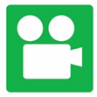 1. Task Sheet: Diesel Engine Service Information2. Task Sheet: Diesel Exhaust Fluid Service3. Chapter PowerPoint 4. Crossword Puzzle and Word Search (A9)5. Videos: (A9) Light Diesel6. Animations: (A9) Light Diesel_____________________________________________________________________________________ACTIVITIES: 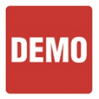 1. Task Sheet: Diesel Engine Service Information2. Task Sheet: Diesel Exhaust Fluid Service_____________________________________________________________________________________ASSIGNMENTS: 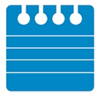 1. Chapter crossword and word search puzzles from the website.2. Complete end of chapter quiz from the textbook. 3. Complete multiple choice and short answer quizzes downloaded from the website._____________________________________________________________________________________Automotive Engines Theory and Servicing 10th EditionChapter 10 – Diesel Engine Operation and DiagnosisLesson PlanCLASS DISCUSSION: 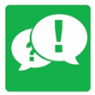 1. Review and group discussion chapter Frequently Asked Questions and Tech Tips sections. 2. Review and group discussion of the five (5) chapter Review Questions._____________________________________________________________________________________NOTES AND EVALUATION: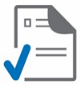 _____________________________________________________________________________________